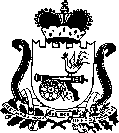                                                             Совет  депутатов  ГОЛЫНКОВСКОГО ГОРОДСКОГО РУДНЯНСКОГО района Смоленской области                                                            РЕШЕНИЕот « 14 » апреля 2022  года 			                                № 17.13         В соответствии с Градостроительным кодексом Российской Федерации, Федеральным законом от 06.10.2003г. №131  «Об общих принципах организации местного самоуправления в Российской Федерации», Уставом Голынковского городского поселения Руднянского района Смоленской области, Совет депутатов Голынковского городского поселения Руднянского района Смоленской областиРЕШИЛ:1. Утвердить прилагаемое Положение о порядке организации и проведения общественных обсуждений или публичных слушаний в сфере градостроительной деятельности на территории Голынковского городского поселения Руднянского района Смоленской области.2. Настоящее решение вступает в силу после его  обнародования в соответствии с Уставом Голынковского городского поселения Руднянского района Смоленской области.Глава муниципального образования  Председатель Совета депутатов                Голынковского  городского поселения       Голынковского городского поселенияРуднянского района Смоленской области Руднянского района Смоленской области__________________ Н.В.Иванова                  __________________  Н.П.Козырева Приложение                                                                   к решению Совета депутатов                                                                   Голынковского городского поселения                                                  Руднянского района Смоленской областиот                        20     года  №                                                        П О Л О Ж Е Н И Ео порядке организации и проведения общественных обсуждений или публичных слушаний в сфере градостроительной деятельности на территории Голынковского городского поселения Руднянского района Смоленской области. I.Общие положения.1.1.Настоящее Положение создано в целях соблюдения права человека на благоприятные условия жизнедеятельности, прав и законных интересов правообладателей земельных участков и объектов капитального строительства по проектам генеральных планов, проектам правил землепользования и застройки, проектам планировки территории, проектам межевания территории, проектам, предусматривающим внесение изменений в один из указанных утвержденных документов, проектам решений о предоставлении разрешения на условно разрешенный вид использования земельного участка или объекта капитального строительства, проектам решений о предоставлении разрешения на отклонение от предельных параметров разрешенного строительства, реконструкции объектов капитального строительства.1.2. Настоящее Положение о порядке организации и проведения общественных обсуждений или публичных слушаний в сфере градостроительной деятельности на территории Голынковского городского поселения Руднянского района Смоленской области (далее - Положение) определяет:1) порядок организации и проведения общественных обсуждений или публичных слушаний в сфере градостроительной деятельности на территории Голынковского городского поселения Руднянского района Смоленской области  (далее - поселение);2) организаторов общественных обсуждений или публичных слушаний;3) срок проведения общественных обсуждений или публичных слушаний;4) официальный сайт Администрации поселения;5)требования к информационным стендам, на которых размещаются оповещения о начале общественных обсуждений или публичных слушаний;6) форму оповещения о начале общественных обсуждений или публичных слушаний, порядок подготовки и форму протокола общественных обсуждений или публичных слушаний, порядок подготовки и форму заключения о результатах общественных обсуждений или публичных слушаний;         7) порядок проведения экспозиции проекта, подлежащего рассмотрению на общественных обсуждениях или публичных слушаниях, а также порядок консультирования посетителей экспозиции проекта, подлежащего рассмотрению на общественных обсуждениях или публичных1.3. Под общественными обсуждениями или публичными слушаниями в сфере градостроительной деятельности в настоящем Положении понимается способ участия жителей поселения в осуществлении градостроительной деятельности на территории поселения и выявления мнения иных заинтересованных лиц, права и интересы которых могут затрагиваться при осуществлении градостроительной деятельности на территории поселения, по существу выносимых на общественные обсуждения или публичные слушания вопросов градостроительной деятельности.1.4. Настоящее Положение определяет процедуру проведения общественных обсуждений или публичных слушаний по проектам документов в сфере градостроительной деятельности (далее – проекты):проект генерального плана и проекты, предусматривающие внесение изменений в утвержденный генеральный план;проект правил землепользования и застройки и проекты, предусматривающие внесение изменений в утвержденные правила землепользования и застройки;проект планировки территории и проект межевания территории, а также проекты, предусматривающие внесение изменений в утвержденную документацию по планировке территории;проекты решений о предоставлении разрешения на условно разрешенный вид использования земельного участка или объекта капитального строительства;проекты решений о предоставлении разрешения на отклонение от предельных параметров разрешенного строительства, реконструкции объектов капитального строительств;         е) проектам, предусматривающим внесение изменений в один из указанных утвержденных документов.         Действие настоящего Положения не распространяется на проведение общественных обсуждений или публичных слушаний по проектам правил благоустройства территории и проектам, предусматривающим внесение изменений в утвержденные правила благоустройства территории.1.5. Для проведения общественных обсуждений используется официальный сайт Администрации Голынковского городского поселения Руднянского района Смоленской области: golynki.admin-smolensk.ru, в информационно-телекоммуникационной сети Интернет.1.6. Организатором публичных слушаний или общественных обсуждений по проекту Генерального плана, проектам внесения изменений в Генеральный план, по проекту Правил землепользования и застройки, проектам о внесении изменений в Правила землепользования и застройки, проектам решений о предоставлении разрешения на условно разрешенный вид использования земельного участка или объекта капитального строительства, проектам решений о предоставлении разрешения на отклонение от предельных параметров разрешенного строительства, реконструкции объектов капитального строительства является Комиссия. Состав и положение о Комиссии утверждены распоряжением Администрации Голынковского городского поселения Руднянского района Смоленской области.1.7.Сроки проведения общественных обсуждений или публичных слушаний устанавливаются решением о назначении общественных обсуждений в соответствии с Градостроительным кодексом Российской Федерации.              2. Участники общественных обсуждений или публичных слушаний.2.1. Участниками общественных обсуждений или публичных слушаний по проектам генеральных планов, проектам правил землепользования и застройки, проектам планировки территории, проектам межевания территории, проектам, предусматривающим внесение изменений в один из указанных утвержденных документов, являются граждане, постоянно проживающие на территории, в отношении которой подготовлены данные проекты, правообладатели находящихся в границах этой территории земельных участков и (или) расположенных на них объектов капитального строительства, а также правообладатели помещений, являющихся частью указанных объектов капитального строительства. 2.2. Участниками общественных обсуждений или публичных слушаний по проектам решений о предоставлении разрешения на условно разрешенный вид использования земельного участка или объекта капитального строительства, проектам решений о предоставлении разрешения на отклонение от предельных параметров разрешенного строительства, реконструкции объектов капитального строительства являются граждане, постоянно проживающие в пределах территориальной зоны, в границах которой расположен земельный участок или объект капитального строительства, в отношении которых подготовлены данные проекты, правообладатели находящихся в границах этой территориальной зоны земельных участков и (или) расположенных на них объектов капитального строительства, граждане, постоянно проживающие в границах земельных участков, прилегающих к земельному участку, в отношении которого подготовлены данные проекты, правообладатели таких земельных участков или расположенных на них объектов капитального строительства, правообладатели помещений, являющихся частью объекта капитального строительства, в отношении которого подготовлены данные проекты. 2.3. В случае если условно разрешенный вид использования земельного участка или объекта капитального строительства может оказать негативное воздействие на окружающую среду, общественные обсуждения или публичных слушаний проводятся с участием правообладателей земельных участков и объектов капитального строительства, подверженных риску такого негативного воздействия.2.4. Участники публичных слушаний вправе вносить предложения и замечания по проектам, подлежащим обсуждению на публичных слушаниях или общественных обсуждениях, для включения их в протокол публичных слушаний или общественных обсуждений:1) в письменной форме в адрес Комиссии по электронной почте Администрации Голынковского городского поселения: Golinkovskoe@admin-smolensk.ru, почтовым отправлением, при личном обращении;2) в письменной или устной форме в ходе проведения собрания или собраний участников общественных обсуждений или публичных слушаний;3)через официальный сайт Голынковского городского поселения - golynki.admin-smolensk.ru, и (или) государственную или муниципальную информационную систему, обеспечивающую проведение общественных обсуждений с использованием информационно-телекоммуникационной сети «Интернет»;4) посредством записи в книге (журнале) учета посетителей экспозиции или экспозиции проекта, подлежащего рассмотрению на публичных слушаниях.2.5. Предложения и замечания должны соответствовать предмету общественных обсуждений. В случае если поступившее предложение и замечание не соответствует предмету общественных обсуждений, уполномоченный орган вправе не включать такие предложения или замечания в протокол общественных обсуждений. 2.6.Предложения и замечания подлежат регистрации, а также обязательному рассмотрению организатором, за исключением случая выявления факта представления участником общественных обсуждений или публичных слушаний недостоверных сведений.2.7. Участники общественных обсуждений или публичных слушаний в целях идентификации представляют сведения о себе (фамилию, имя, отчество (при наличии), дату рождения, адрес места жительства (регистрации) - для физических лиц; наименование, основной государственный регистрационный номер, место нахождения и адрес - для юридических лиц) с приложением документов, подтверждающих такие сведения.Обработка персональных данных участников общественных обсуждений или публичных слушаний осуществляется с учетом требований, установленных Федеральным законом от 27.07.2006 № 152-ФЗ "О персональных данных".2.8.Уполномоченный орган информирует лиц, внесших предложения и замечания, о принятом решении по каждому предложению и замечанию в соответствии с Порядком предоставления предложений и замечаний по вопросу, рассматриваемому на общественных обсуждениях в сфере градостроительной деятельности способом, по средствам которого были поданы указанные предложения и замечания, в соответствии с пунктом 2.4. 2.8.Организатором общественных обсуждений или публичных слушаний обеспечивается равный доступ к проекту, подлежащему рассмотрению на общественных обсуждениях или публичных слушаниях, всех участников общественных обсуждений или публичных слушаний (в том числе путем предоставления при проведении общественных обсуждений или публичных слушаний доступа к официальному сайту, информационным системам в многофункциональных центрах предоставления государственных и муниципальных услуг и (или) помещениях органов государственной власти субъектов Российской Федерации, органов местного самоуправления, подведомственных им организаций).         3. Инициаторы общественных обсуждений или публичных слушаний3.1. Инициаторами проведения общественных обсуждений и публичных слушаний в сфере градостроительной деятельности могут являться:1) население Голынковского городского поселения Руднянского района Смоленской области;2) Совет депутатов Голынковского городского поселения3) Глава муниципального образования Голынковского городского поселения Руднянского района Смоленской области.4. Порядок организации и проведения общественных обсуждений или  публичных слушаний.4.1.Решение о проведении общественных обсуждений или публичных слушаний по проектам в сфере градостроительной деятельности принимается Главой муниципального образования Голынковского городского поселения, Советом депутатов Голынковского городского поселения и оформляется в виде постановления Администрации Голынковского городского поселения Руднянского района Смоленской области, решения Совета депутатов Голынковского городского поселения.  4.2. Решение о проведении общественных обсуждений или публичных слушаний по проектам в сфере градостроительной деятельности подлежит опубликованию не позднее, чем за семь дней до дня размещения на официальном сайте, подлежащего рассмотрению проекта на общественных обсуждениях, в соответствии с Уставом Голынковского городского поселения.4.3. Решение о проведении общественных обсуждений или публичных слушаний должно содержать: 1) информацию о проекте, подлежащем рассмотрению на общественных обсуждениях или публичных слушаниях, и перечень информационных материалов к такому проекту;2) информацию о порядке и сроках проведения общественных обсуждений или публичных слушаний по проекту, подлежащему рассмотрению на общественных обсуждениях;3) информацию о месте, дате открытия экспозиции или экспозиций проекта, подлежащего рассмотрению на общественных обсуждениях или публичных слушаниях, о сроках проведения экспозиции или экспозиций такого проекта, о днях и часах, в которые возможно посещение указанных экспозиции или экспозиций;4) информацию о порядке, сроке и форме внесения участниками общественных обсуждений или публичных слушаний предложений и замечаний, касающихся проекта, подлежащего рассмотрению на общественных обсуждениях;5) информацию об официальном сайте, на котором будут размещены проект, подлежащий рассмотрению на общественных обсуждениях или публичных слушаниях, и информационные материалы к нему, или информационных системах, в которых будут размещены такой проект и информационные материалы к нему, с использованием которых будут проводиться общественные обсуждения или публичные слушания. 4.4.Процедура проведения общественных обсуждений или публичных слушаний состоит из следующих этапов:1) оповещение о начале общественных обсуждений (оформляется в виде постановления Администрации Голынковского городского поселения Руднянский район Смоленской области подготовленного в рамках решения о проведении общественных обсуждений); (Форма оповещения приведена в приложении № 1 к настоящему Положению).2) размещение проекта, подлежащего рассмотрению на общественных обсуждениях или публичных слушаниях, и информационных материалов к нему на официальном сайте Администрации Голынковского городского поселения golynki.admin-smolensk.ru, в разделе «Градостроительство» и открытие  экспозиции или экспозиций такого проекта;3)проведение экспозиции или экспозиций проекта, подлежащего рассмотрению на общественных обсуждениях;4)подготовка и оформление протокола общественных обсуждений (форма протокола приведена в приложении № 4 к настоящему Положению).5)подготовка и опубликование заключения о результатах общественных обсуждений (форма заключения приведена в приложении № 5 к настоящему Положению).4.5. Процедура проведения публичных слушаний состоит из следующих этапов:1) оповещение о начале публичных слушаний (оформляется в виде постановления Администрации Голынковского городского поселения Руднянский район Смоленской области либо решения Совета депутатов, подготовленного в рамках решения о проведении публичных слушаний); (Форма оповещения приведена в приложении № 2 к настоящему Положению). 2) размещение проекта, подлежащего рассмотрению на публичных слушаниях, и информационных материалов к нему на официальном сайте и открытие экспозиции или экспозиции такого проекта;3) проведение экспозиции или экспозиций проекта, подлежащего рассмотрению на публичных слушаниях;4) проведения собрания или собраний участников публичных слушаний;5) подготовка и оформление протокола публичных слушаний;6) подготовка и опубликование заключения о результатах публичных слушаний. 4.6.Решение о проведении общественных обсуждений или публичных слушаний подлежит обнародованию не позднее 3 дней со дня принятия в порядке, предусмотренном для официального обнародования муниципальных правовых актов в соответствии с Уставом поселения.4.7.Оповещение о начале общественных обсуждений или публичных слушаний оформляется по форме, согласно приложению 1 к настоящему Порядку и должно содержать:1) информацию о проекте (с указанием точного наименования проекта), подлежащего рассмотрению на общественных обсуждениях или публичных слушаниях, и перечень информационных материалов к такому проекту;2) информацию о порядке и сроках проведения общественных обсуждений или публичных слушаний по проекту, подлежащего рассмотрению на общественных обсуждениях или публичных слушаниях;3) информацию о месте, дате открытия экспозиции или экспозиций проекта, подлежащего рассмотрению на общественных обсуждениях или публичных слушаниях, о сроках проведения экспозиции или экспозиций такого проекта, о днях и часах, в которые возможно посещение указанных экспозиции или экспозиций;4) наименование органа, уполномоченного на проведение общественных обсуждений или публичных слушаний;5) информацию об участниках общественных обсуждений или публичных слушаний;6) информацию о порядке, сроке и форме внесения участниками общественных обсуждений или публичных слушаний предложений и замечаний, касающихся проекта, подлежащего рассмотрению на общественных обсуждениях или публичных слушаниях; месте, дате и времени проведения публичных слушаний; время начала регистрации участников публичных слушаний; сроки рассмотрения замечаний и предложений участников публичных слушаний;7) информацию об официальном сайте Администрации Голынковского городского поселения и (или) информационных системах, региональном портале государственных и муниципальных услуг, на котором будет размещен проект, подлежащий рассмотрению на общественных обсуждениях или публичных слушаниях, и информационные материалы к нему, с использованием которых будут проводиться общественные обсуждения, информацию о дате, времени и месте проведения собрания или собраний участников публичных слушаний.4.8. Оповещение о начале общественных обсуждений или публичных слушаний подлежит обнародованию в соответствии с Уставом Голынковского городского поселения, распространяется на информационных стендах, в местах массового скопления граждан и в иных местах, расположенных на территории, в отношении которой подготовлены соответствующие проекты, и (или) в границах территориальных зон и (или) земельных участков, в установленных случаях, иными способами, обеспечивающими доступ участников общественных обсуждений или публичных слушаний к указанной информации, в сроки, предусмотренные статьей 5.1 Градостроительного кодекса Российской Федерации.4.9. Оповещение о начале общественных обсуждений или публичных слушаний, не позднее чем за семь дней до дня размещения на официальном сайте, подлежит опубликованию в порядке, установленном для официального опубликования муниципальных правовых актов в соответствии с Уставом Голынковского городского поселения Руднянского района Смоленской области. Оповещение о начале общественных обсуждений или публичных слушаний распространяется на информационных стендах и досках объявлений, расположенных на территории населенного пункта, в отношении которого подготовлены соответствующие проекты, и (или) в границах территориальных зон и (или) земельных участков, иными способами, обеспечивающими доступ участников общественных обсуждений или публичных слушаний к указанной информации.4.10. Информационные стенды должны соответствовать следующим требованиям:а) информационные стенды, на которых размещаются оповещения о начале общественных обсуждений или публичных слушаний, оборудуются в здании Администрации, в местах массового скопления граждан п.Голынки,  на территории, в отношении которой подготовлены соответствующие проекты, или решения;б) информационные стенды должны быть установлены на видном, доступном месте и призваны обеспечить население исчерпывающей информацией по проектам, подлежащим рассмотрению на общественных обсуждениях или публичных слушаниях.4.11. Для общественных обсуждений или публичных слушаний организуют экспозицию или экспозиции проекта, которые размещаются в помещениях Администрации поселения. 4.12. На экспозиции проекта должны быть представлены: 1) решение о проведении общественных обсуждений или публичных слушаний и оповещение о начале общественных обсуждений; 2) проект, подлежащий рассмотрению на общественных обсуждениях или публичных слушаниях. Проекты (проекты о внесении изменений) могут быть представлены в виде демонстрационных и иных информационных материалов, в случае их предоставления организацией, осуществившей подготовку такого проекта (далее – разработчик проекта). 4.13. На экспозиции проекта ведется книга (журнал) учета посетителей экспозиции проекта, подлежащего рассмотрению на общественных обсуждениях или публичных слушаниях (форма книга (журнал) учета приведена в приложении № 3 к настоящему Положению).4.14. Консультирование посетителей экспозиции осуществляется представителями Администрации Голынковского городского поселения Руднянского  района Смоленской области и (или) разработчика проекта, подлежащего рассмотрению наобщественных обсуждениях или публичных слушаниях4.15. При организации общественных обсуждений или публичных слушаний Комиссия:- определяет председателя и секретаря общественных обсуждений или публичных слушаний; - организует работу по приему заявлений от участников общественных обсуждений или публичных слушаний; - рассматривает предложения и замечания заинтересованных лиц по проектам;- рассматривает протоколы и заключения по результатам общественных обсуждений или публичных слушаний.4.16. Общественные обсуждения или публичные слушания протоколируются. Протокол общественных обсуждений или публичных слушаний (далее – протокол) подготавливается и оформляется в течение трех рабочих дней со дня проведения общественных обсуждений или публичных слушаний.4.17. В протоколе общественных обсуждений или публичных слушаний указываются: 1) дата оформления протокола общественных обсуждений или публичных слушаний; 2) информация об организаторе общественных обсуждений или публичных слушаний; 3) информация, содержащаяся в опубликованном оповещении о начале общественных обсуждений или публичных слушаний, дата и источник его опубликования; 4) информация о сроке, в течение которого принимались предложения и замечания участников общественных обсуждений или публичных слушаний, о территории, в пределах которой проводятся общественные обсуждения или публичные слушания; 5) все предложения и замечания участников общественных обсуждений или публичных слушаний с разделением на предложения и замечания граждан, являющихся участниками общественных обсуждений или публичных слушаний и постоянно проживающих на территории, в пределах которой проводятся общественные обсуждения или публичные слушания, и предложения, и замечания участников общественных обсуждений или публичных слушаний, являющихся правообладателями земельных участков или расположенных на них объектов капитального строительства, правообладатели помещений, являющихся частью объекта капитального строительства. В случае внесения несколькими участниками общественных обсуждений или публичных слушаний одинаковых предложений и замечаний допускается обобщение таких предложений и замечаний.4.18. К протоколу общественных обсуждений или публичных слушаний прилагается перечень принявших участие в рассмотрении проекта участников общественных обсуждений или публичных слушаний, включающий в себя сведения об участниках общественных обсуждений или публичных слушаний (фамилию, имя, отчество (при наличии), дату рождения, адрес места жительства (регистрации) - для физических лиц; наименование, основной государственный регистрационный номер, место нахождения и адрес - для юридических лиц). 4.19. Предоставление документов, подтверждающих сведения, указанные в пункте 4.18. настоящего Положения не требуется, если вносятся предложения и замечания, касающиеся проекта, подлежащего рассмотрению на общественных обсуждениях или публичных слушаний, посредством официального сайта. При этом для подтверждения сведений, может использоваться единая система идентификации и аутентификации.4.20. Участник общественных обсуждений, который внес предложения и замечания, касающиеся проекта, рассмотренного на общественных обсуждениях или публичных слушаниях, имеет право получить выписку из протокола общественных обсуждений или публичных слушаний, содержащую внесенные этим участником предложения и замечания. 4.21.Заключение о результатах общественных обсуждений или публичных слушаний оформляется на основании протокола общественных обсуждений или публичных слушаний. 4.22. В заключении о результатах общественных обсуждений или публичных слушаний должны быть указаны: 1) дата оформления заключения о результатах общественных обсуждений или публичных слушаний; 2) наименование проекта, рассмотренного на общественных обсуждениях или публичных слушаний, сведения о количестве участников общественных обсуждений или публичных слушаний, которые приняли участие в общественных обсуждениях или публичных слушаниях; 3) количество поступивших предложений и замечаний по проекту, рассмотренному на общественных обсуждениях или публичных слушаниях; 4) реквизиты протокола общественных обсуждений, на основании которого подготовлено заключение о результатах общественных обсуждений или публичных слушаний; 5) содержание внесенных предложений и замечаний участников общественных обсуждений или публичных слушаний с разделением на предложения и замечания граждан, являющихся участниками общественных обсуждений и постоянно проживающих на территории, в пределах которой проводятся общественные обсуждения или публичные слушания, и предложения, и замечания иных участников общественных обсуждений или публичных слушаний. В случае внесения несколькими участниками общественных обсуждений или публичных слушаний одинаковых предложений и замечаний допускается обобщение таких предложений и замечаний; 6) аргументированные рекомендации о целесообразности или нецелесообразности учета внесенных участниками общественных обсуждений или публичных слушаний предложений и замечаний и выводы по результатам общественных обсуждений или публичных слушаний. 4.23. Заключение о результатах общественных обсуждений или публичных слушаний подлежит опубликованию в порядке, установленном для официального опубликования муниципальных правовых актов, иной официальной информации.4.24. Заключение о результатах общественных обсуждений или публичных слушаний подлежит официальному опубликованию и размещению на сайте Администрации Голынковского городского поселения Руднянского района Смоленской области.                                                                                                                                                   Приложение № 1                                                          К Положению о порядке организации и                                                                         проведения общественных обсуждений или                                                          публичных слушаний в сфере градостроительной                                                          деятельности на территории  Голынковского                                                                         городского поселения Руднянского района                                                         Смоленской области ОПОВЕЩЕНИЕо начале общественных обсуждений    Наименование проекта: __________________________________________________________________________________________________________________________________________________________________________________________________________.    Перечень информационных материалов к проекту: ____________________________________________________________________________________________________________________________________________________________________________________________________________________________________________________________________________________________________________________________________________________________________________________________________________________.Проект и информационные материалы к нему будут размещены на официальномсайте  Администрации Голынковского городского поселения Руднянского района  Смоленской области в разделе «Градостроительство»    Порядок и сроки проведения общественных обсуждений: ______________________________________________________________________________________________________________________________________________________________________________________________________________________________________________________________________________________________________________________________________________________________________________________________________________.    Место и дата открытия экспозиции или экспозиций проекта: ___________________________________________________________________________________________________________________________________________________________________________.    Сроки проведения экспозиции или экспозиций проекта: ___________________________________________________________________________________________________.    Дни  и  часы,  в  которые возможно посещение экспозиции или экспозиций:________________________________________________________________________________________________________________________________________________________________________________________________________________________________.    Порядок,  срок  и  форма  внесения  участниками общественных обсужденийпредложений и замечаний, касающихся проекта: __________________________________________________________________________________________________________________________________________________________________________________________________________________________________________________________________________________________________________________________________________________________________________________________________________________________________________________________________________________________________________________________________________________________________________                                                        Приложение № 2                                                           К Положению о порядке организации и                                                                         проведения общественных обсуждений или                                                          публичных слушаний в сфере градостроительной                                                          деятельности на территории  Голынковского                                                                         городского поселения Руднянского района                                                         Смоленской области                                                                    ОПОВЕЩЕНИЕо начале публичных слушаний    Наименование проекта: _________________________________________________________________________________________________________________________________________________________________________________________________________.    Перечень информационных материалов к проекту: ___________________________________________________________________________________________________________________________________________________________________________________________________________________________________________________________________________________________________________________________________________________________________________________________________________________.Проект и информационные материалы к нему будут размещены на официальном сайте Администрации Голынковского городского поселения Руднянского районаСмоленской области в разделе «Градостроительство»    Порядок и сроки проведения публичных слушаний: ____________________________________________________________________________________________________________________________________________________________________________________________________________________________________________________________.    Дата,  время  и  место  проведения  собрания  или  собраний  участниковпубличных слушаний: _________________________________________________________________________________________________________________________________.    Место и дата открытия экспозиции или экспозиций проекта: _________________________________________________________________________________________________________________________________________________________________________.    Сроки проведения экспозиции или экспозиций проекта: __________________________________________________________________________________________________.    Дни  и  часы,  в  которые возможно посещение экспозиции или экспозиций:________________________________________________________________________________________________________________________________________________________________________________________________________________________________.    Порядок,  срок   и  форма  внесения   участниками   публичных  слушанийпредложений и замечаний, касающихся проекта: _______________________________________________________________________________________________________________________________________________________________________________________________________________________________________________________________________________________________________________________________________________________________________________________________________________________________________________________________________________________________________________________________________________________________________________________________________________________________________________________.                                                                                                         Приложение №3УТВЕРЖДАЮПредседатель  общественных обсуждений или публичных слушаний(Ф.И.О., подпись, дата)ПротоколОбщественных обсуждений или публичных слушаний«____» __________20 __ г.  № _______         В соответствии с постановлением  Главы  муниципального образования Голынковского городского поселения Руднянского района Смоленской области от_______ № ____ "________________" назначены                                                                      (дата)     (наименование проекта)   Общественные обсуждения или публичные слушаний по данному проекту.       Организатор публичных слушаний______________________________________       Разработчик проекта___________________________________________________(указывается при наличии разработчика проекта)       Оповещение о начале общественных обсуждений или публичных слушаний:       размещено на официальном сайте Администрации Голынковского городского поселения Руднянского района Смоленской области в сети Интернет в подразделе "____" раздела "____" или информационных системах "___" ____________ ___ г.     размещено на информационных стендах ___________________________________________.(адреса и дата размещения)     Экспозиция проекта и консультирование посетителей экспозиции проводились в здании ___________________________________по адресу _____________________________________  с ________ по ________. ______________________________________________________________________________________________.       Собрание (собрания) участников общественных обсуждений или публичных слушаний проведено(ы): с _______ часов до ________ часов, в здании _________________________________________________________,расположенном по адресу: _________________________________________________.    Число зарегистрированных участников собрания по теме общественных обсуждений или публичных слушаний: ______________.    Предложения и замечания по проекту принимались с _________ по _________и были направлены посредством:в письменной форме в адрес организатора общественных обсуждений или публичных слушаний: __________________________;  (количество предложений и замечаний)    в здании ___________________________по адресу: _________________________________:___________________________;                                                                                (количество предложений и замечаний)записи в книге (журнале) учета посетителей экспозиции проекта, подлежащего рассмотрению на общественных обсуждениях или  публичных слушаниях__________________________________.                               (количество предложений и замечаний)Слушали председателя публичных слушаний:заявленный на общественные обсуждения или публичные слушания проект:____________________________________________________________________________________________________________________________________________(краткая информация о проекте, заявленному к рассмотрению на публичных слушаниях)______________________________________________________________________________.(перечень информационных материалов к проекту)     В период проведения общественных обсуждений или публичных слушаний были направлены следующие замечания и предложения от участников общественных обсуждений или публичных слушаний:    от участников публичных слушаний, постоянно проживающих на территории, в пределах которой проводились общественные обсуждения или публичные слушания: ________________________________________________________________.      (ФИО лиц, направивших замечания и предложение, описание замечаний и предложений)    От иных участников общественных обсуждений: ___________________________________________________________________________.            (ФИО лиц, направивших замечания и предложение, описание замечаний и предложений)    Итоги голосования участников собрания по принятию заключения публичных слушаний:      за______, против_______, воздержались________. Секретарь общественных обсуждений	______________________________Приложение к протоколу общественных обсуждений или публичных слушаний от _______ № ___Перечень, принявших участие в рассмотрении проекта ____________________________                                                                                                    (наименованием проекта общественных обсуждений или публичных слушаний) участниковСекретарь общественных обсуждений или публичных слушаний	                   ______________________________                                                                                               Приложение №4УТВЕРЖДАЮ	__(председатель комиссии по подготовке и проведению общественных обсуждений или публичных слушаний муниципального образования Голынковского городского поселения Руднянского района Смоленской области, Ф.И.О., подпись, дата)Заключениео результатах общественных обсуждений или публичных слушаний«___» __________ 202__ г.  № _______         В соответствии с постановлением Главы муниципального образования Голынковского городского поселения Руднянского района Смоленской области от_______ № ____ "_________________" назначены общественные обсуждения или публичные слушания по данному проекту.    Проект разработан на территорию_________________________________________.                                                     (описание территории в пределах которой проводились публичные слушания)     Публичные слушания по проекту _____________________________, размещенному на официальном сайте Администрации Голынковского городского поселения Руднянского района Смоленской области в сети Интернет в подразделе "_____" раздела "____________", проведены в период с  _____ ___ по  ______ ___.     Организатор публичных слушаний ______________________________________  Разработчик проекта_______________________________________________________(указывается при наличии разработчика проекта)  В общественных обсуждениях или публичных слушаниях приняло участие __________ человек.   По результатам общественных обсуждений или публичных слушаний на собрании по теме слушаний составлен протокол публичных слушаний № _______ от __________, на основании которого подготовлено настоящее заключение о результатах публичных слушаний по заявленному проекту.   В период проведения общественных обсуждений или публичных слушаний были направлены следующие замечания и предложения от участников общественных обсуждений:    от участников общественных обсуждений или публичных слушаний, постоянно проживающих на территории, в пределах которой проводились публичные слушания: ________________________________________________________________________________________________________________________;(ФИО лиц, направивших замечания и предложение, описание замечаний и предложений)    от иных участников общественных обсуждений: _____________________________________.                (ФИО лиц, направивших замечания и предложение, описание замечаний и предложений)    Аргументированные рекомендации организатора общественных обсуждений или  публичных слушаний по результатам проведенных публичных слушаний:_________________________________________________                        (целесообразность (нецелесообразность) учета внесенных участниками предложений и замечаний)   Выводы организатора общественных обсуждений или публичных слушаний по результатам проведенных публичных слушаний:____________________________________________________Секретарь комиссии по подготовке и проведению общественных обсуждений или публичных слушаний муниципального образования Голынковского городского поселения Руднянского района   Смоленской области                                               _______________                                                                                                                          (инициалы, фамилия)Об утверждении Положения о порядке организации и проведения общественных обсуждений или публичных слушаний в сфере градостроительной деятельности на территории  Голынковского городского поселения Руднянского района Смоленской области №п/пДля физических лицДля физических лицДля физических лицДля юридических лицДля юридических лицФамилия, имя, отчество (при наличии) ДатарожденияАдрес места жительства(регистрации) ОсновнойгосударственныйрегистрационныйномерМесто нахождения и адрес